LAMPIRANLampiran 1. Surat Permohonan Penelitian di MAN 1 Kota Malang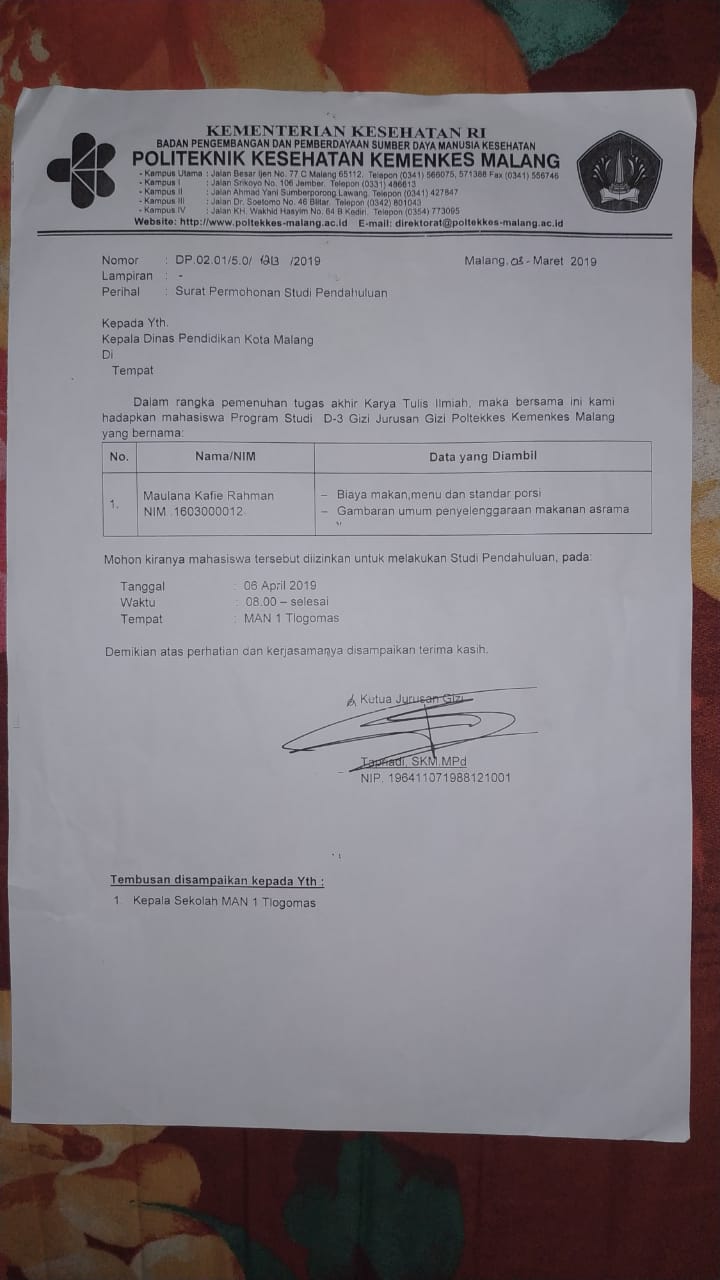 Lampiran 2. Daftar Menu Makan Asrama MAN 1 Kota Malang Juni 2019Lampiran 3. Tingkat Kategori Porsi Penyajian Menu Makanan 10 HariLampiran 4. Ketersediaan  Energi dan Zat Gizi Menu Makanan 10 HariHari PertamaHari KeduaHari KetigaHari KeempatHari KelimaHari KeenamHari KetujuhHari KedelapanHari KesembilanHari KesepuluhLampiran 5. Foto Kegiatan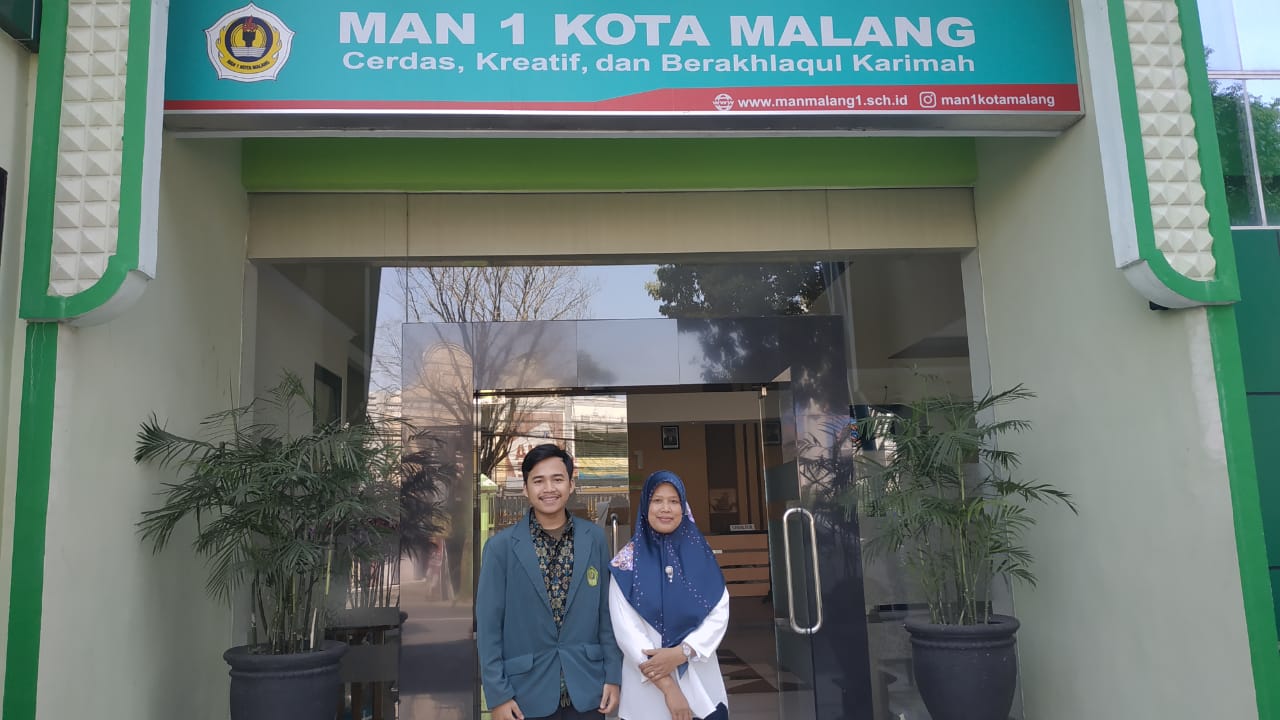 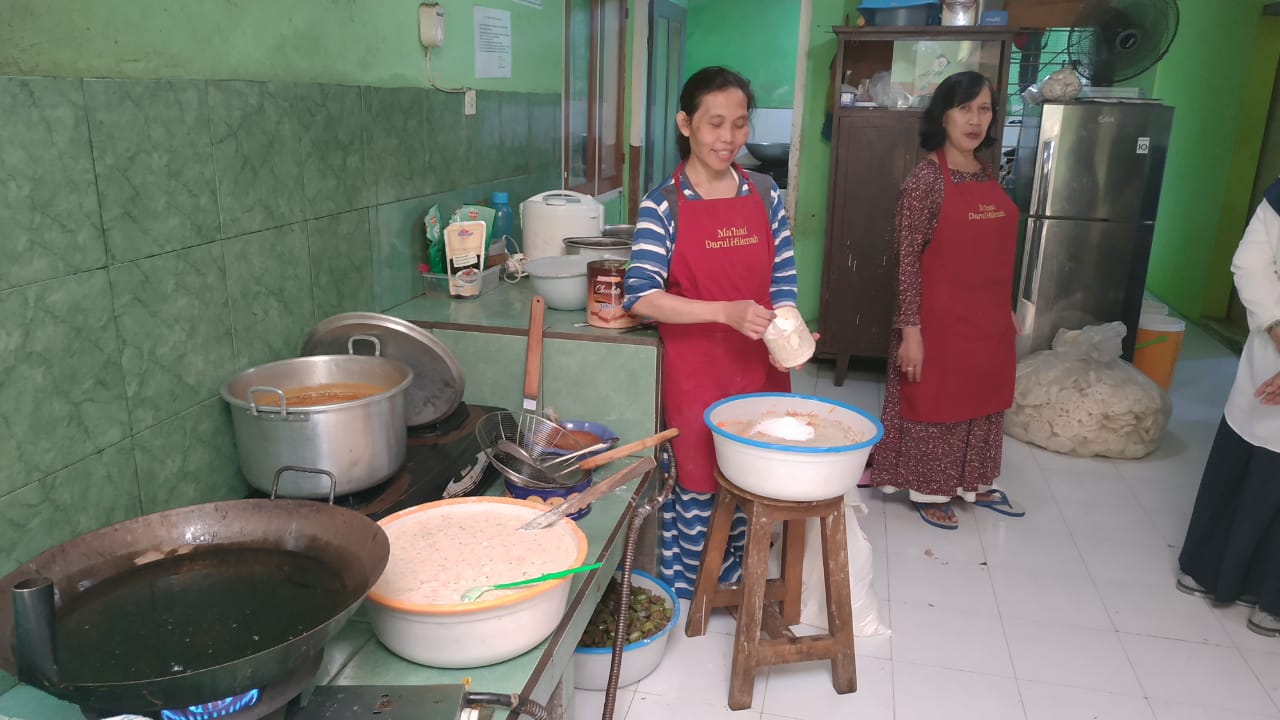 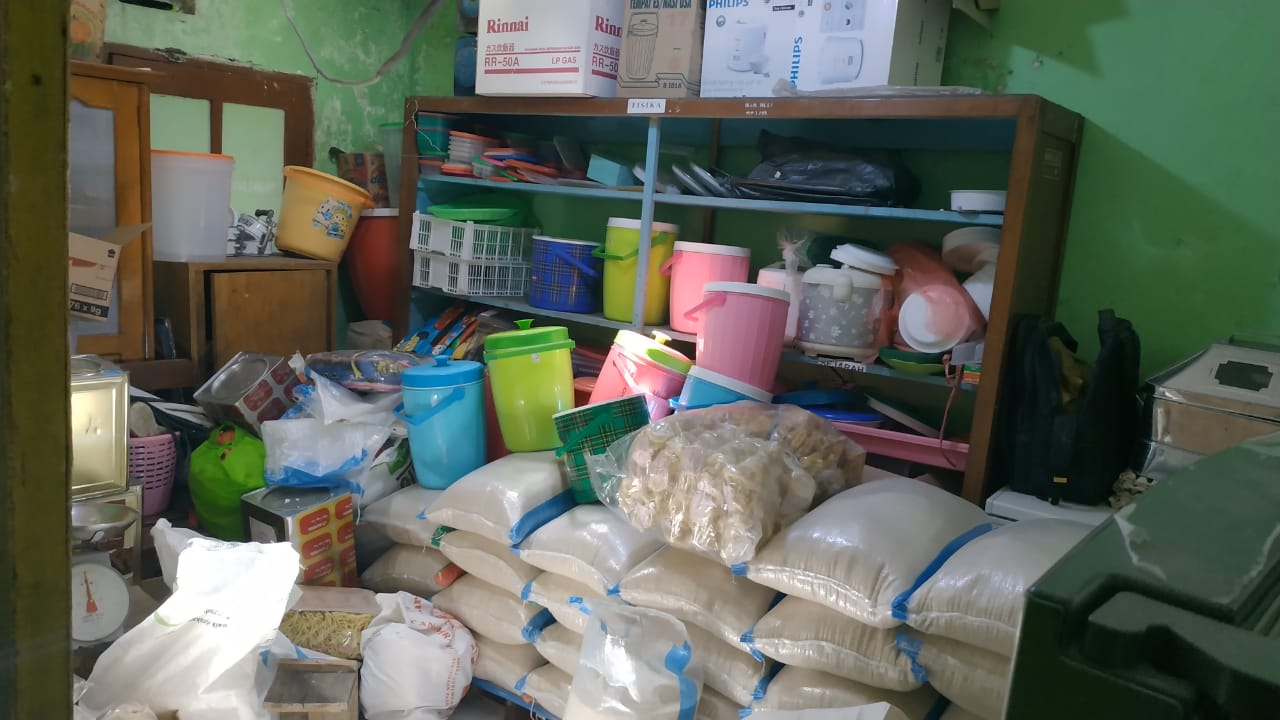 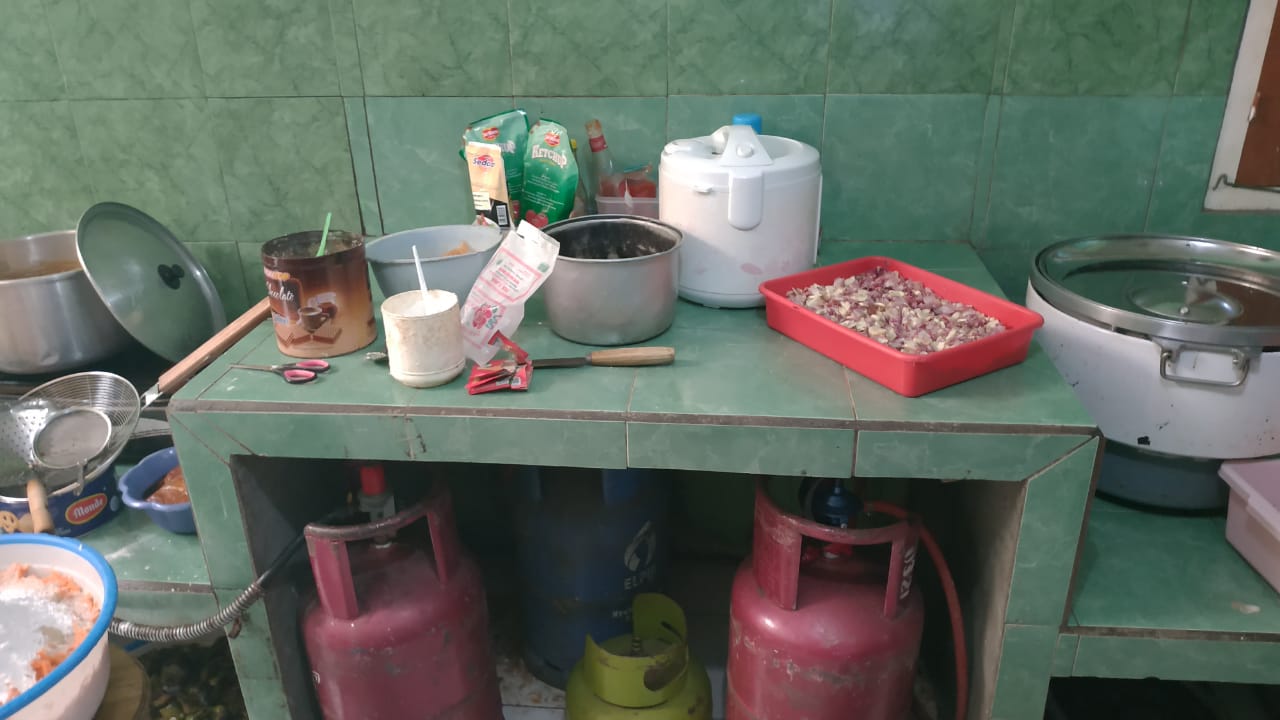 WaktuSeninSelasaRabuKamisJum’atSabtu, 1 JuniMinggu, 2 JuniPagiNasi putihNasi putihPagiSateSerundengPagiAyamSoreNasi putihNasi putihSoreLeleSopSoreLalapanRolade ayamSoreDeganPisangWaktuSenin, 3 JuniSelasa, 4 JuniRabu, 5 JuniKamis, 6 JuniJum’at, 7 JuniSabtu, 8 JuniMinggu, 9 JuniPagiNasi putihNasi putihNasi putihNasi putihNasi putihNasi putihNasi putihPagiBali telurOpor ayamOrem-oremBihun putihBalasoTahu kentang kareTelur puyuhPagiKerupukTahu asinWeci wecianKrupukSoreNasi putihNasi putihNasi putihNasi putihSayur asemNasi putihNasi putihSoreUdang asam manisBali ceplokPrestoPelas tongkolFillet IkanRawonSoreBlewahLalapanSemangkaSaosTelur asinSoreKacang hijauKacang hijauDeganWaktuSenin, 10 JuniSelasa, 11 JuniRabu, 12 JuniKamis, 13 JuniJum’at, 14 JuniSabtu, 15 JuniMinggu, 16 JuniPagiNasi putihNasi putihNasi putihNasi putihNasi putihNasi putihNasi putihPagiRoladeOseng KacangBali TelurOrem-oremKare PuyuhMie BaksoOseng Pentol, KacangPagiMie BaksoTempeKrupukNuggetJagungPagiKrupukSoreSoto ayamNasi putihNasi putihNasi putihNasi putihNasi putihNasi putihSoreCaoSoto AyamBobor SingkongPelas TongkolAyam GorengLodehSayur AsemSorePindangBening ManisahSopTelurPelas UdangSoreBlewahKacangJus JambuCapucinoPisangWaktuSenin, 17 JuniSelasa, 18 JuniRabu, 19 JuniKamis, 20 JuniJum’at, 21 JuniSabtu, 22 JuniMinggu, 23 JuniPagiNasi putihNasi putihNasi putihNasi putihNasi putihNasi putihNasi gorengPagiMie putihBening manisahBening bayam jagungOrem oremDadar jagungTempe gorengPagiTahu AsinKacangTempeKrupukBayamTumis KangkungPagiDadar jagungKrupukSoreNasi putihNasi putihNasi putihSop sehatNasi putihNasi putihMie PangsitSoreSoto ayamDadar kandelSayur asem cemplungAyam gorengLele gorengMujaer gorengSoreSambelsopPelas tongkolSambel kecapLalapanlalapanSoresemangkaKrupukWaktuSenin, 24 JuniSelasa, 25 JuniRabu, 26 JuniKamis, 27 JuniJum’at, 28 JuniSabtu, 29 JuniMinggu, 30 JuniPagiNasi putihNasi putihNasi putihNasi putihNasi putihNasi putihNasi putihPagiOrem-oremUrap-urapPecelOseng kacang tempeMie baksoOseng pentolKangkungPagiKrupukDadar jagungTempe gorengKrupukRoladeWortelTahuSoreNasi putihNasi putihNasi PutihNasi PutihNasi putihNasi putihNasi putihSoreAyam panggangTeri nasiTahu TelurRawon ManisahSate ayamBotok udangSop SayurSoreKrupukBobor daun singkongKrupukTelur AsinBening bayam jagungTelur DadarSoreSemangkaKrupukPisangSemangkaHariWaktuBahan MakananStandar PorsiStandar PorsiStandar PorsiStandar PorsiHariWaktuBahan MakananRata-rata penyajian (gram)Porsi yang dianjurkan (gram)% PemenuhanKategoriPertamaPagiNasi putih155100155,0TidakDadar jagung7510075,0TidakBayam kulup4710047,0TidakSoreNasi putih156100156,0TidakLele goreng7550150,0TidakLalapan6010060,0TidakKeduaPagiNasi putih150100150,0TidakTempe goreng5650112,0SesuaiTumis kangkung5410054,0TidakSoreNasi putih156100156,0TidakMujaer goreng7650152,0TidakLalapan5510055,0TidakKetigaPagiNasi goreng154100154,0TidakAyam suir5450108,0SesuaiSoreMie kuning7550150,0TidakAyam suir5750114,0SesuaiKeempatPagiNasi putih159100159,0TidakOrem orem6750134,0TidakSoreNasi putih158100158,0TidakAyam panggang6350126,0TidakSemangka157150104,7SesuaiKelimaPagiNasi putih158100158,0TidakUrap urap5810058,0TidakDadar jagung7310073,0TidakSoreNasi putih153100153,0TidakOseng teri5650112,0SesuaiBobor daun singkong7610076,0TidakKeenamPagiNasi putih154100154,0TidakSayur5710057,0TidakTempe goreng5450108,0SesuaiSoreNasi putih157100157,0TidakTahu goreng7410074,0TidakTelur rebus576095,0SesuaiKetujuhPagiNasi putih157100157,0TidakTempe goreng5450108,0SesuaiOseng kacang panjang4710047,0TidakSoreNasi putih156100156,0TidakManisah5410054,0TidakTelur asin576095,0SesuaiKedelapanPagiNasi putih158100158,0TidakMie465092,0SesuaiBakso ayam455090,0SesuaiRolade ayam5850116,0SesuaiSoreNasi putih153100153,0TidakSate ayam5750114,0SesuaiKesembilanPagiNasi putih156100156,0TidakOseng pentol5150102,0SesuaiWortel4310043,0TidakSoreNasi putih157100157,0TidakBotok udang5350106,0SesuaiBening bayam jagung5810058,0TidakPisang ambon114100114,0SesuaiKesepuluhPagiNasi putih149100149,0TidakKangkung oseng5310053,0TidakTahu goreng5750114,0SesuaiSoreNasi putih153100153,0TidakSop Sayur5610056,0TidakTelur dadar576095,0SesuaiSemangka12615084,0TidakWaktuMenuBahan MakananBeratEnergi (Kcal)Protein (g)Protein (g)Lemak (g)HA     (g)Fe  (mg)Vit. C (mg)WaktuMenuBahan MakananBeratEnergi (Kcal)HewaniNabatiLemak (g)HA     (g)Fe  (mg)Vit. C (mg)makan pagiNasi PutihBeras giling masak nasi155275,90,03,30,262,90,80,0makan pagiDadar JagungJagung kuning pipil baru50153,50,04,01,731,81,10,0makan pagiDadar JagungTepung terigu518,30,00,40,13,90,10,0makan pagiDadar JagungTelur ayam1016,21,30,01,20,10,30,0makan pagiDadar JagungMinyak kelapa sawit545,10,00,05,00,00,00,0makan pagiBayam KulupBayam4716,90,01,60,23,11,837,6Sub TotalSub TotalSub TotalSub Total525,91,39,38,3101,74,037,6Sub TotalSub TotalSub TotalSub Total0,00,00,00,00,00,00,0Makan SoreNasi PutihBeras giling masak nasi157279,50,03,30,263,70,80,0Makan SoreLele GorengIkan segar6775,711,40,03,00,00,70,0Makan SoreLele GorengMinyak kelapa sawit545,10,00,05,00,00,00,0Makan SoreLalapanKol merah/putih5012,00,00,70,12,70,325,0Sub TotalSub TotalSub TotalSub Total412,311,44,08,366,41,725,0Total AsupanTotal AsupanTotal AsupanTotal Asupan938,126,026,016,6168,15,762,6WaktuMenuBahan MakananBeratEnergi (Kcal)Protein (g)Protein (g)Lemak (g)HA     (g)Fe  (mg)Vit. C (mg)WaktuMenuBahan MakananBeratEnergi (Kcal)HewaniNabatiLemak (g)HA     (g)Fe  (mg)Vit. C (mg)makan pagiNasi PutihBeras giling masak nasi150267,00,03,20,260,90,80,0makan pagiTempe GorengTempe kedele murni5683,40,010,22,27,15,60,0makan pagiTempe GorengMinyak kelapa sawit545,10,00,05,00,00,00,0makan pagiTumis KangkungKangkung5415,70,01,60,22,91,41,6makan pagiTumis KangkungMinyak kelapa sawit327,10,00,03,00,00,00,0Sub TotalSub TotalSub TotalSub Total438,30,015,010,670,97,71,6Makan SoreNasi PutihBeras giling masak nasi156277,70,03,30,263,30,80,0Makan SoreMujaer GorengIkan segar7685,912,90,03,40,00,80,0Makan SoreMujaer GorengMinyak kelapa sawit545,10,00,05,00,00,00,0Makan SoreLalapanKol merah/putih256,00,00,40,11,30,112,5Sub TotalSub TotalSub TotalSub Total414,712,93,68,664,71,712,5Total AsupanTotal AsupanTotal AsupanTotal Asupan852,931,631,619,2135,69,414,1WaktuMenuBahan MakananBeratEnergi (Kcal)Protein (g)Protein (g)Lemak (g)HA     (g)Fe  (mg)Vit. C (mg)WaktuMenuBahan MakananBeratEnergi (Kcal)HewaniNabatiLemak (g)HA     (g)Fe  (mg)Vit. C (mg)makan pagiNasi GorengBeras giling masak nasi154274,10,03,20,262,50,80,0makan pagiNasi GorengMinyak kelapa sawit545,10,00,05,00,00,00,0makan pagiNasi GorengKecap52,30,00,30,10,50,30,0makan pagiAyam SuirAyam54163,19,80,013,50,00,80,0makan pagiAyam SuirMinyak kelapa sawit545,10,00,05,00,00,00,0Sub TotalSub TotalSub TotalSub Total529,79,83,523,763,01,90,0Makan SoreMie KuningMie Soun75285,50,00,20,168,50,40,0Makan SoreAyam SuirAyam57172,110,40,014,30,00,90,0Makan SoreAyam SuirMinyak kelapa sawit545,10,00,05,00,00,00,0Sub TotalSub TotalSub TotalSub Total502,810,40,219,368,51,20,0Total AsupanTotal AsupanTotal AsupanTotal Asupan1032,523,923,943,0131,43,10,0WaktuMenuBahan MakananBeratEnergi (Kcal)Protein (g)Protein (g)Lemak (g)HA     (g)Fe  (mg)Vit. C (mg)WaktuMenuBahan MakananBeratEnergi (Kcal)HewaniNabatiLemak (g)HA     (g)Fe  (mg)Vit. C (mg)makan pagiNasi PutihBeras giling masak nasi159283,00,03,30,264,60,80,0makan pagiOrem-oremTempe kedele murni6799,80,012,32,78,56,70,0makan pagiOrem-oremMinyak kelapa sawit327,10,00,03,00,00,00,0makan pagiKrupukTepung gaplek518,20,00,10,04,40,10,0makan pagiKrupukMinyak kelapa sawit545,10,00,05,00,00,00,0Sub TotalSub TotalSub TotalSub Total473,20,015,710,977,57,50,0Makan SoreNasi PutihBeras giling masak nasi158281,20,03,30,264,10,80,0Makan SoreAyam PanggangAyam63190,311,50,015,80,00,90,0Makan SoreAyam PanggangKecap52,30,00,30,10,50,30,0Makan SoreAyam PanggangMentega536,30,00,04,10,10,10,0Makan SoreSemangkaSemangka15744,00,00,80,310,80,39,4Sub TotalSub TotalSub TotalSub Total554,011,54,420,475,52,49,4Total AsupanTotal AsupanTotal AsupanTotal Asupan1027,231,531,531,2153,09,99,4WaktuMenuBahan MakananBeratEnergi (Kcal)Protein (g)Protein (g)Lemak (g)HA(g)Fe  (mg)Vit. C (mg)WaktuMenuBahan MakananBeratEnergi (Kcal)HewaniNabatiLemak (g)HA(g)Fe  (mg)Vit. C (mg)makan pagiNasi PutihBeras giling masak nasi158281,20,03,30,264,10,80,0makan pagiUrap UrapDaun singkong2014,60,01,40,22,60,455,0makan pagiUrap UrapKacang panjang187,90,00,50,11,40,13,8makan pagiUrap UrapKelapa tua, daging2071,80,00,76,92,80,40,4makan pagiDadar Jagung Jagung kuning pipil baru50153,50,04,01,731,81,10,0makan pagiDadar Jagung Tepung terigu518,30,00,40,13,90,10,0makan pagiDadar Jagung Telur ayam1016,21,30,01,20,10,30,0makan pagiDadar Jagung Minyak kelapa sawit545,10,00,05,00,00,00,0Sub TotalSub TotalSub TotalSub Total608,61,310,215,3106,73,159,2Makan SoreNasi PutihBeras giling masak nasi153272,30,03,20,262,10,80,0Makan SoreOseng Ikan TeriTeri segar5643,19,00,60,00,00,60,0Makan SoreOseng Ikan TeriKecap52,30,00,30,10,50,30,0Makan SoreOseng Ikan TeriMinyak kelapa sawit545,10,00,05,00,00,00,0Makan SoreBobor Daun SingkongDaun singkong5036,50,03,40,66,51,0137,5Makan SoreBobor Daun SingkongSantan, peras tanpa air3097,20,01,310,31,70,60,6Sub TotalSub TotalSub TotalSub Total496,69,08,716,170,73,2138,1Total AsupanTotal AsupanTotal AsupanTotal Asupan1105,229,229,231,4177,46,3197,3WaktuMenuBahan MakananBeratEnergi (Kcal)Protein (g)Protein (g)Lemak (g)HA(g)Fe(mg)Vit. C (mg)WaktuMenuBahan MakananBeratEnergi (Kcal)HewaniNabatiLemak (g)HA(g)Fe(mg)Vit. C (mg)makan pagiNasi PutihBeras giling masak nasi154274,10,03,20,262,50,80,0makan pagiSayur PecelKangkung205,80,00,60,11,10,50,6makan pagiSayur PecelKacang panjang208,80,00,50,11,60,14,2makan pagiSayur PecelTauge kacang ijo173,90,00,50,00,70,12,6makan pagiBumbu Pecelkacang tanah tanpa kulit20113,40,05,29,83,20,90,1makan pagiBumbu PecelGula Kelapa519,30,00,20,53,80,10,0makan pagiTempe GorengTempe kedele murni5480,50,09,92,26,95,40,0makan pagiTempe GorengMinyak kelapa sawit545,10,00,05,00,00,00,0Sub TotalSub TotalSub TotalSub Total550,90,020,117,879,78,07,4Makan SoreNasi PutihBeras giling masak nasi157279,50,03,30,263,70,80,0Makan SoreTahu GorengTahu7450,30,05,83,41,20,60,0Makan SoreTahu GorengMinyak kelapa sawit545,10,00,05,00,00,00,0Makan SoreTelur RebusTelur ayam5792,37,30,06,60,41,50,0Sub TotalSub TotalSub TotalSub Total467,27,39,115,165,32,90,0Total AsupanTotal AsupanTotal AsupanTotal Asupan1018,136,436,432,9145,110,97,4WaktuMenuBahan MakananBeratEnergi (Kcal)Protein (g)Protein (g)Lemak (g)HA(g)Fe  (mg)Vit. C (mg)WaktuMenuBahan MakananBeratEnergi (Kcal)HewaniNabatiLemak (g)HA(g)Fe  (mg)Vit. C (mg)makan pagiNasi PutihBeras giling masak nasi157279,50,03,30,263,70,80,0makan pagiTempe GorengTempe kedele murni5480,50,09,92,26,95,40,0makan pagiTempe GorengMinyak kelapa sawit545,10,00,05,00,00,00,0makan pagiOseng Kacang PanjangKacang panjang4720,70,01,30,13,70,39,9makan pagiOseng Kacang PanjangMinyak kelapa sawit327,10,00,03,00,00,00,0Sub TotalSub TotalSub TotalSub Total452,80,014,410,574,36,59,9Makan SoreNasi PutihBeras giling masak nasi156277,70,03,30,263,30,80,0Makan SoreManisahLabu siam5414,00,00,30,13,60,39,7Makan SoreTelur AsinTelur Asin5788,37,20,06,00,60,70,1Sub TotalSub TotalSub TotalSub Total380,07,23,66,367,61,79,8Total AsupanTotal AsupanTotal AsupanTotal Asupan832,825,225,216,7141,88,219,6WaktuMenuBahan MakananBeratEnergi (Kcal)Protein (g)Protein (g)Lemak (g)HA(g)Fe  (mg)Vit. C (mg)WaktuMenuBahan MakananBeratEnergi (Kcal)HewaniNabatiLemak (g)HA(g)Fe  (mg)Vit. C (mg)makan pagiNasi PutihBeras giling masak nasi158281,20,03,30,264,10,80,0makan pagiMieMie Soun46175,10,00,10,042,00,20,0makan pagiBakso AyamAyam2060,43,60,05,00,00,30,0makan pagiBakso AyamTepung gaplek1036,30,00,10,18,80,10,0makan pagiRolade AyamAyam3090,65,50,07,50,00,50,0makan pagiRolade AyamTepung jagung kuning1035,50,00,90,47,40,20,0makan pagiRolade AyamTelur ayam1016,21,30,01,20,10,30,0makan pagiRolade AyamMinyak kelapa sawit545,10,00,05,00,00,00,0Sub TotalSub TotalSub TotalSub Total740,510,44,519,3122,42,40,0Makan SoreNasi PutihBeras giling masak nasi153272,30,03,20,262,10,80,0Makan SoreSate AyamAyam57172,110,40,014,30,00,90,0Makan SoreSate AyamKecap52,30,00,30,10,50,30,0Makan SoreBumbu Kacangkacang tanah tanpa kulit1585,00,03,97,42,40,70,0Makan SoreBumbu KacangMinyak kelapa sawit327,10,00,03,00,00,00,0Sub TotalSub TotalSub TotalSub Total558,910,47,424,865,02,60,0Total AsupanTotal AsupanTotal AsupanTotal Asupan1299,332,632,644,1187,45,00,0WaktuMenuBahan MakananBeratEnergi (Kcal)Protein (g)Protein (g)Lemak (g)HA(g)Fe  (mg)Vit. C (mg)WaktuMenuBahan MakananBeratEnergi (Kcal)HewaniNabatiLemak (g)HA(g)Fe  (mg)Vit. C (mg)makan pagiNasi PutihBeras giling masak nasi156277,70,03,30,263,30,80,0makan pagiOseng PentolAyam40120,87,30,010,00,00,60,0makan pagiOseng PentolTepung gaplek1036,30,00,10,18,80,10,0makan pagiOseng PentolMinyak kelapa sawit545,10,00,05,00,00,00,0makan pagiWortelWortel4318,10,00,50,14,00,32,6Sub TotalSub TotalSub TotalSub Total497,97,33,915,376,21,82,6Makan SoreNasi PutihBeras giling masak nasi157279,50,03,30,263,70,80,0Makan SoreBotok UdangUdang segar4541,09,50,00,10,03,60,0Makan SoreBotok UdangKelapa muda daging106,80,00,10,11,41,00,4Makan SoreBening Bayam JagungBayam259,00,00,90,11,61,020,0Makan SoreBening Bayam JagungJagung kuning pipil baru2576,80,02,00,915,90,50,0Makan SorePisang AmbonPisang ambon114112,90,01,40,229,40,63,4Sub TotalSub TotalSub TotalSub Total525,89,57,61,5112,17,523,8Total AsupanTotal AsupanTotal AsupanTotal Asupan1023,828,228,216,9188,39,326,4WaktuMenuBahan MakananBeratEnergi (Kcal)Protein (g)Protein (g)Lemak (g)H A     (g)Fe  (mg)Vit. C (mg)WaktuMenuBahan MakananBeratEnergi (Kcal)HewaniNabatiLemak (g)H A     (g)Fe  (mg)Vit. C (mg)makan pagiNasi PutihBeras giling masak nasi149265,20,03,10,160,50,70,0makan pagiKangkung OsengKangkung5315,40,01,60,22,91,31,6makan pagiKangkung OsengMinyak kelapa sawit327,10,00,03,00,00,00,0makan pagiTahu GorengTahu5738,80,04,42,60,90,50,0makan pagiTahu GorengMinyak kelapa sawit545,10,00,05,00,00,00,0Sub TotalSub TotalSub TotalSub Total391,50,09,210,964,32,51,6Makan MalamNasi PutihBeras giling masak nasi153272,30,03,20,262,10,80,0Makan MalamTelur dadarTelur ayam5792,37,30,06,60,41,50,0Makan MalamTelur dadarMinyak kelapa sawit545,10,00,05,00,00,00,0Makan MalamSop SayurKentang2016,60,00,40,03,80,13,4Makan MalamSop SayurWortel208,40,00,20,11,90,21,2Makan MalamSop SayurBuncis165,60,00,40,01,20,23,0Makan MalamSemangkaSemangka12635,30,00,60,38,70,37,6Sub TotalSub TotalSub TotalSub Total475,77,34,912,178,13,015,2Total AsupanTotal AsupanTotal AsupanTotal Asupan867,221,321,323,0142,45,616,8